OPC España, siempre innovando, renueva su imagen de marca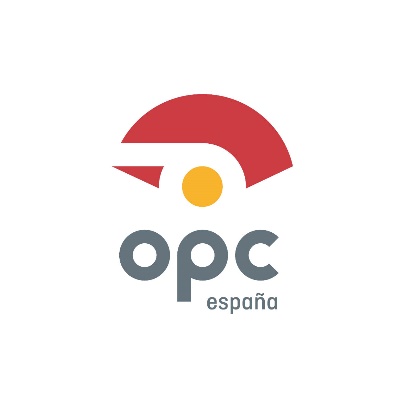 Madrid, 14 de enero de 2021. La Federación OPC España comienza el 2021 presentando su nueva imagen de marca. Una imagen más dinámica, directa e innovadora que tiene su principal carta de presentación en la web.Avanzando y enriqueciendo una imagen creada hace ya más de 30 años por los pioneros MICE y rediseñada hace una década, el hilo conductor es reforzar su identidad de marca y dotarla de matices que le permitan crecer con los tiempos y reflejar la realidad actual. Además de los distintos soportes gráficos, se han actualizado los canales y herramientas de comunicación de la Federación, como son sus redes sociales y web corporativa.www.opcspain.org ahora más intuitiva y accesible, continúa siendo el órgano de referencia en la industria congresual en España que trabaja en el acompañamiento personal a todas las asociaciones y  las empresas asociadas que la conforman, y apuesta por la presenciabilidad en los eventos en todo el territorio nacional.Además, en su nueva web se incorpora un enlace directo al próximo Congreso Nacional de OPC, que se desarrollará del 25 al 27 de febrero en Granada, así como un acceso a información y recomendaciones COVID -19 para el desarrollo operativo de reuniones presenciales en España.El nuevo año comienza para la Federación OPC España con un propósito claro de innovación, dinamismo y modernidad.SOBRE OPC ESPAÑAOPC España nace en 1987. La Federación, constituida en 1992, está configurada por 11 Asociaciones Autonómicas de empresas OPC: Andalucía, Aragón, Castilla- La Mancha, Cataluña, Comunidad Valenciana, País Vasco, Galicia, La Rioja, Madrid y Centro, Murcia y Cantabria y con cuatro Delegaciones Autonómicas: Asturias, Castilla y León, Extremadura y Navarra.  Cuenta con más de 100 empresas miembro de pleno derecho y más de 200 empresas colaboradoras.OPC España es miembro, a su vez, de EFAPCO, la única Federación Europea de empresas OPC, representando a más de 1.514 profesionales de la industria de reuniones y congresos y 14 países miembro. OPC España es miembro de COCAL, participa en las reuniones del ICTE y es fundador de Foro MICE.Contacto de prensaMª Eugenia Domínguezmed@beonww.comT. 674 153 490